Alerta ao SalPlanta – por 100g = 1,2 gLeite Agros Meio-gordo – por copo 250ml = 0,25 gBatata Fritas Doritos – por 100 g = 1,0 gMini gressinos de trigo – por 100 g = 2,0 gQueijo Limiano – por 100g = 1,3 gO sal pode provocar doença cardiovascular, cegueira e AVC.Uma pessoa que tenha níveis elevados de sódio ou níveis reduzidos de potássio corre o risco de hipertensão arterial o que aumenta o perigo de doenças cardíacas e acidentes vasculares cerebrais (AVC).Segundo as orientações da OMS, o nível máximo recomendado de sódio equivale a 5g de sal.Podemos substituir o sal por ervas aromáticas para temperar os alimentos.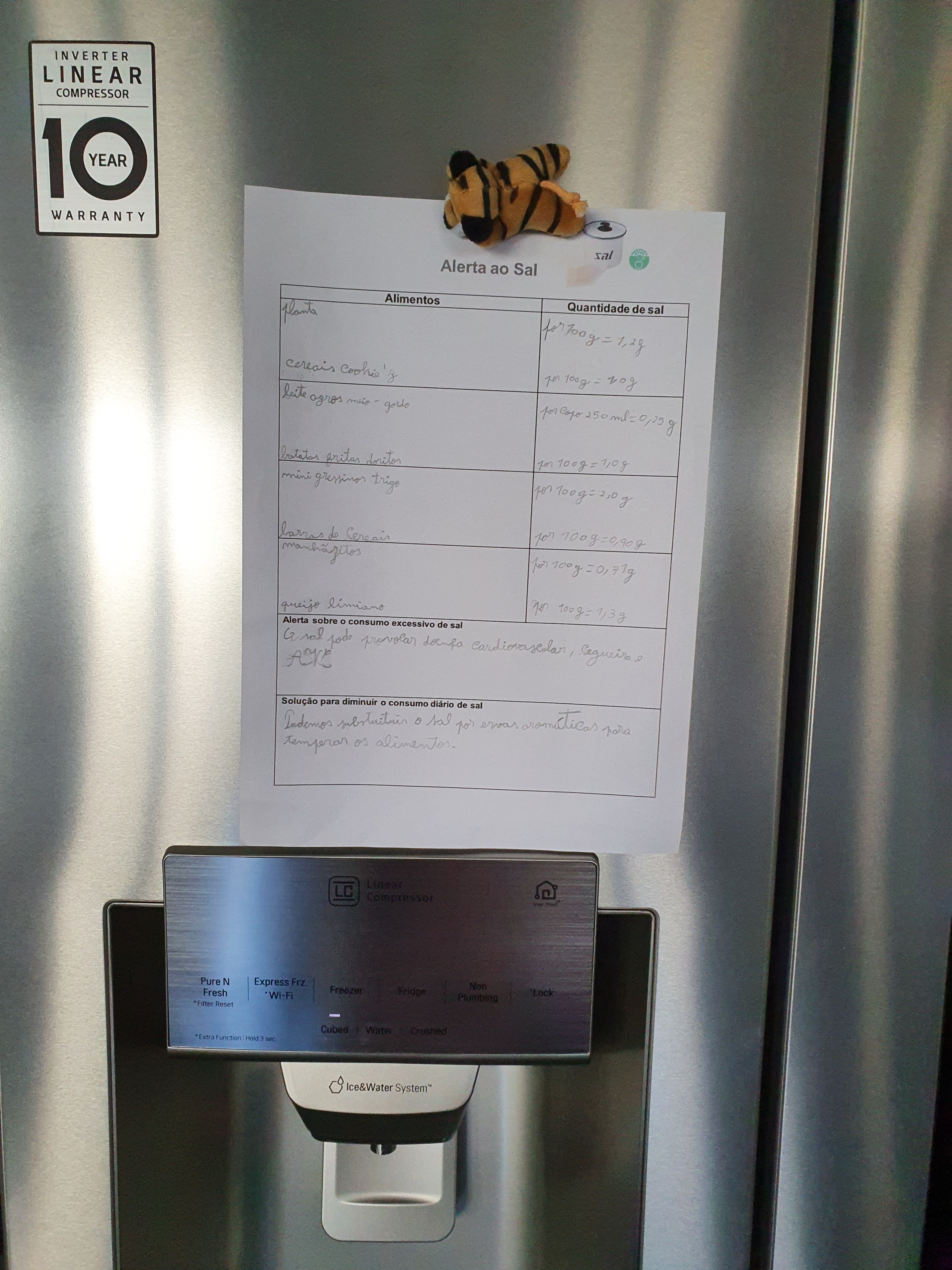 